LI: To use emotive language in my sentences  I will be successful if…Write sentences for these images using emotive language.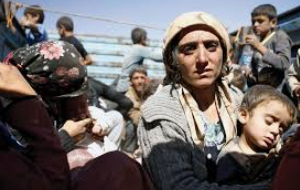 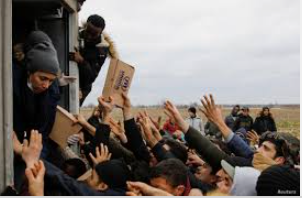 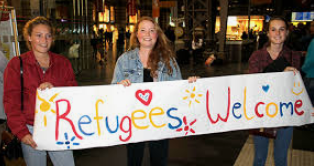 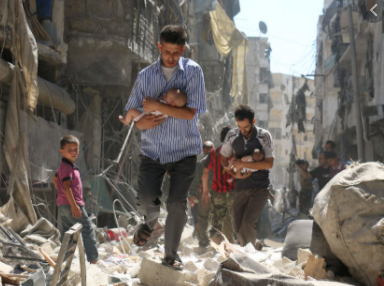 I know what emotive language is.I can use appropriate words when describing.I can use the images to create a wide range of emotive sentences 